	UNIDAD DIDÁCTICA: Programación didácticaUNIDAD DIDÁCTICA: Programación de aulaRECURSOS PARA UTILIZAR EN LAS ACTIVIDADES:- Cuento “Nubecita y la gota de agua”: es.slideshare.net/fina3/nubecita-y-la-gota-de-agua-Cuento “Nubecita y la gota de agua” (en vídeo): www.youtube.com/watch?v=6P53aYHDhpQ- Ficha sobre el cuidado de las mascotas: 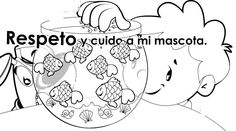 - Ficha sobre la creación: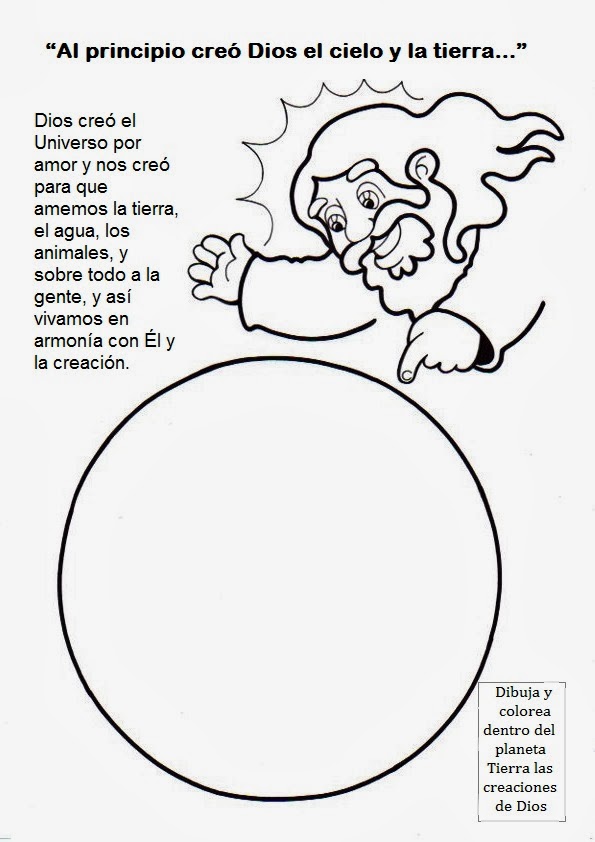 ENSEÑANZAInfantilInfantilCURSOCURSO3 años3 añosTEMAEL GRAN REGALO DE LA NATURALEZA (La creación)EL GRAN REGALO DE LA NATURALEZA (La creación)EL GRAN REGALO DE LA NATURALEZA (La creación)EL GRAN REGALO DE LA NATURALEZA (La creación)EL GRAN REGALO DE LA NATURALEZA (La creación)EL GRAN REGALO DE LA NATURALEZA (La creación)ESTÁNDARES APRENDIZAJE OBJETIVOS ÁREACONTENIDOSCONTENIDOSCRITERIOS EVALUACIÓNCRITERIOS EVALUACIÓNCOMPETENCIAS CLAVES* Conocer el relato bíblico “La creación de Dios” (Génesis 1, 1-31).* Expresar agradecimiento a Dios por poder colaborar con Él en el cuidado de la naturaleza.* Admirar los elementos de la naturaleza.* Descubrir que los animales y las plantas son un regalo de Dios.* Desarrollar el hábito de cuidar a las mascotas.* Relato bíblico: La creación de Dios.* Oración de agradecimiento a Dios por poder colaborar con Él en el cuidado de la naturaleza.* Desarrollo de buenos hábitos: cuidar a las mascotas.* Elementos de la naturaleza.* La creación un gran regalo de Dios.* Relato bíblico: La creación de Dios.* Oración de agradecimiento a Dios por poder colaborar con Él en el cuidado de la naturaleza.* Desarrollo de buenos hábitos: cuidar a las mascotas.* Elementos de la naturaleza.* La creación un gran regalo de Dios.* Escucha con atención el relato y su enseñanza.* Escucha con atención el cuento de la unidad* Recita una oración para dar gracias a Dios por el regalarnos la naturaleza.* Colorea elementos de la naturaleza.* Identifica los animales y las plantas.* Escucha con atención el relato y su enseñanza.* Escucha con atención el cuento de la unidad* Recita una oración para dar gracias a Dios por el regalarnos la naturaleza.* Colorea elementos de la naturaleza.* Identifica los animales y las plantas.* Competencia conocimiento e interacción con el mundo físico* Competencia de aprender a aprender* Competencia conocimiento de sí mismo y autonomía personalENSEÑANZAInfantilInfantilInfantilCURSOCURSO4 años4 añosTEMAELGRAN REGALO DE LA NATURALEZA (La creación)ELGRAN REGALO DE LA NATURALEZA (La creación)ELGRAN REGALO DE LA NATURALEZA (La creación)ELGRAN REGALO DE LA NATURALEZA (La creación)ELGRAN REGALO DE LA NATURALEZA (La creación)ELGRAN REGALO DE LA NATURALEZA (La creación)ELGRAN REGALO DE LA NATURALEZA (La creación)METODOLOGÍAACTIVIDADESANIMACIÓN A LA LECTURARECURSOS TICRECURSOS TICRECURSOS BILINGÜERECURSOS BILINGÜEVALORES*Se utilizará una metodología flexible, abierta y participativa.*Basada en sus intereses y necesidades *Proponiendo actividades motivadoras para el alumnado: Juegos, cuentos, canciones, poesías…* Cuento: “Nubecita y gota de agua”. Dialogar sobre la historia y modelar con plastilina elementos de la naturaleza.*Relato “La Creación de Dios”. (Génesis 1, 1-31). Leerlo o escucharlo, ver video.*Recitar: “Debemos cuidar la naturaleza y disfrutar de ella”.*Dialogar, propósito: cuidado de las mascotas* Trabajaremos un cuento, un relato bíblico, una poesía y una canción con posteriores actividades de reflexión, memorización y motivación como pueden ser actividades plásticas, de psicomotricidad o dramatización.* Podemos utilizar la pizarra digital para ver distintas imágenes de la naturaleza (animales y plantas) y su cuidado, podemos escuchar la canción, ver algún vídeo relacionado con el tema….* Podemos utilizar la pizarra digital para ver distintas imágenes de la naturaleza (animales y plantas) y su cuidado, podemos escuchar la canción, ver algún vídeo relacionado con el tema….* En esta unidad trabajaremos las palabras animals y flowers.* En esta unidad trabajaremos las palabras animals y flowers.* Educación ambiental y el consumo responsable* Educación para la paz